	   Sunday, May 4, 2014	   Monday, May 5, 2014	   Tuesday, May 6, 2014	   Wednesday, May 7, 2014	   Thursday, May 8, 2014	   Friday, May 9, 2014	   Saturday, May 10, 20146:00AMHome Shopping  Shopping program.G6:30AMApp Central (R)    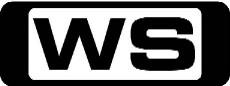 Join hosts Amber MacArthur and Michael Hainsworth and the team as they share reviews of the latest gadgets and help navigate the tech world.PG7:00AMApp Central (R)    Join hosts Amber MacArthur and Michael Hainsworth and the team as they share reviews of the latest gadgets and help navigate the tech world.PG7:30AMHome Shopping  Home ShoppingG8:00AMHome Shopping  Shopping program.G8:30AMHome Shopping  Shopping program.G9:00AMHome Shopping  Shopping program.G9:30AMTurbine Cowboys: A Wing And A Prayer (R) 'CC'    A rope worker attempts to transition from repairing dams and roller coasters to his dream job of working on turbines but his first assignment in Mexico is fraught with danger.PG10:00AMBig Australia: Atlas Iron (R) 'CC'    In Australia's remote north west Pilbara region, Australian miner Atlas Iron is emerging as an iron ore powerhouse. David Flanagan takes us on a journey from humble beginnings to the present.PG11:00AMHawaii Air Rescue: Last Flight 'CC'    Deadly rip currents cause a woman to have a heart attack and her rescue is thwarted by a wayward helicopter. And a flight team goes all out to save a Navy veteran near death.PG11:30AMReef Wranglers: Dead Man's Touch Down 'CC'    A local football booster commissions a football-themed reef from Walter Marine that presents all sorts of challenges.PG12:00PMMarine Machines: Rescue (R)    The world's oceans, lakes and rivers stage some of Mother Nature's foulest moods. Meet the rescue team living life on the very edge and see them in action against these extreme elements.PG1:00PMWonders of the World: Mummies, Trampolining & Fight Science    From the science of fighting, to competitive trampolining, to the rarest animals on the planet, explore our bizarre, yet fascinating world.PG2:00PMJust Shoot Me!: Rescue Me (R) 'CC'  Maya and her colleagues recall the circumstances which led to their being hired by Jack.PG2:30PMMegastructures Breakdown: Navy Tanker (R)    A team of demolition experts attempts to cut down and recycle the Navy's first and finest fast attack oiler. It'll be stripped down and gutted out, but it comes with an awful lot of challenges.G3:30PMKings of Construction: JFK - Jet Blue Airlines Terminal (R)    Examine the construction of the Jet- Blue Terminal at JFK Airport - a low cost, no frills project that will have the fastest access air terminal in the world: 30 minutes from curb to plane.PG4:30PMExtreme Engineering: Cooper River Bridge (R)    Travel to Charleston to see the construction of the longest cable-stay bridge in US history. It is not without some extreme challenges, the least of which are hurricanes.PG5:30PMMythbusters: Brown Note / Chinese Water Torture / Blown Away (R) 'CC'    Will Adam be able to withstand subsonic frequencies, or will adult diapers be his only hope with the Brown Note? Is a constant drip of water falling on your head really unbearable torture?PG6:30PM7Mate Sunday Movie: Back To The Future II (R) 'CC' (1989)    Marty McFly has only just got back from the past, when he is once again picked up by Doc Brown and sent through time to the future. Starring MICHAEL J FOX, CHRISTOPHER LLOYD, LEA THOMPSON, THOMAS F WILSON and ELISABETH SHUE.PG  (V,L)8:45PM7Mate Sunday Movie: Spider-Man 2 (R) 'CC' (2004)    While fighting crime as Spider-Man, the personal life of Peter Parker is falling apart. After giving up the superhero life, a new villain, Dr. Octopus, emerges. Will Spider-Man return to stop him? Starring TOBEY MAGUIRE, KIRSTEN DUNST, JAMES FRANCO, ALFRED MOLINA and ROSEMARY HARRIS.M  (V)11:30PM7Mate Sunday Movie: Dragon: The Bruce Lee Story (R) 'CC' (1993)    Follow the turbulent life of martial arts superstar Bruce Lee, who not only fought his onscreen enemies, but his childhood demon, too. Starring JASON SCOTT LEE, LAUREN HOLLY, ROBERT WAGNER, MICHAEL LEARNED and NANCY KWAN.M  (V)2:00AMReef Wranglers: Dead Man's Touch Down 'CC' (R)    A local football booster commissions a football-themed reef from Walter Marine that presents all sorts of challenges.PG2:30AMWonders of the World: Mummies, Trampolining & Fight Science (R)    From the science of fighting, to competitive trampolining, to the rarest animals on the planet, explore our bizarre, yet fascinating world.PG3:30AMMarine Machines: Rescue (R)    The world's oceans, lakes and rivers stage some of Mother Nature's foulest moods. Meet the rescue team living life on the very edge and see them in action against these extreme elements.PG4:30AMTurbine Cowboys: A Wing And A Prayer (R) 'CC'    A rope worker attempts to transition from repairing dams and roller coasters to his dream job of working on turbines but his first assignment in Mexico is fraught with danger.PG5:00AMApp Central (R)    Join hosts Amber MacArthur and Michael Hainsworth and the team as they share reviews of the latest gadgets and help navigate the tech world.PG5:30AMApp Central (R)    Join hosts Amber MacArthur and Michael Hainsworth and the team as they share reviews of the latest gadgets and help navigate the tech world.PG6:00AMHome Shopping  Shopping program.G6:30AMHome Shopping  Home ShoppingG7:00AMJake And The Never Land Pirates: Night Of The Golden Pumpkin / Trick Or Treasure! (R)    Jake, Izzy and Cubby set off to find the Golden Pumpkin which is said to fly over Never Land when the moon is high. Captain Hook dresses up in a disguise to try to trick Jake out of his Halloween treats.G7:30AMFish Hooks: Bea's Commercial / Hairanoid (R)    When Bea has an audition that requires her to ride a scorpion, she is determined to get the role so she embellishes her scorpion riding qualifications and says she is an expert. G8:00AMAustin & Ally: Rockers & Writers (R) 'CC'    Unbeknownst to Ally, Austin and Dez 'borrow' one of her songs, record it, create a video and post it on the internet after which it and Austin become a local sensation.G8:30AMGravity Falls: Tourist Trapped (R) 'CC'    Young twins Dipper and Mabel Pines arrive to spend their summer break with their Great Uncle Stan, aka Grunkle Stan, in the remote town of Gravity Falls.G9:00AMNBC Today 'CC' (R)    International news and weather including interviews with newsmakers in the world of politics, business, media, entertainment and sport.10:00AMNBC Meet The Press 'CC' (R)    David Gregory interviews newsmakers from around the world.11:00AMMotor Mate: 2009 Pirelli and Bulldog Rallies (R)    Take a look back at the 2009 Pirelli and Bulldog Rallies.G12:00PMMotor Mate: Rindt & Von Trips (R)  Take a look at historical footage of Formula One drivers Jochen Rindt and Wolfgang von Trips.G1:00PMT.J Hooker: Deadlock (R)  Hooker desperately seeks help for his wounded partner when he finds himself trapped in an elevator with an armed robber.PG  (V)2:00PMCharlie's Angels: The Vegas Connection (R)    The Angels investigate Cass Harper, who hires girls for a Las Vegas chorus line as a front for a prostitution ring. He lures them by saying his clients are extremely wealthy and looking for marriage.PG  (V)3:00PMNatural Born Dealers    Jerry and Jeremiah Pasternak are a loving, bickering father and son double act, bonded by one great passion: finding cool old stuff that they can sell for a profit.PG4:00PMPimp My Ride: Maxima Station Wagon (R) 'CC'  He's 21, he's a D.J. and he rolls in a '84 Nissan Maxima. That's right, Ezra drives a station wagon. After checking out the broken headlights, ripped up seats and bungee-bumper, X is a little fazed.PG4:30PMInside West Coast Customs: Rascal Flatts - Take The T-Tops Out (R)    'Take the T-tops out' and that is exactly what Ryan and the crew do when they team up with Rascal Flatts for the release of their single 'Red Camaro'.PG5:30PMMythbusters: Cement Mixup / Salsa Escape (R) 'CC'    Adam and Jamie go head to head in a madcap Mexican jailbreak as they taste-test the theory of the Salsa Escape. Can you use dynamite to remove cement build-up from a mixer's barrel?PG6:30PMSeinfeld: The Barber (R) 'CC'    Jerry frets over leaving his incompetent barber; George gets a job.PG7:00PMSeinfeld: The Non-Fat Yogurt (R) 'CC'    Jerry and Elaine question Kramer's claim about a non-fat yogurt.PG7:30PMTalking Footy 'CC'    **LIVE**Three-time premiership superstar Tim Watson and arguably the greatest player of all time Wayne Carey sit alongside host and Bulldogs champion Luke Darcy to dissect all the AFL news and issues on and off the football field.PG8:30PMPawn Stars: Put Up Your Dukes / Gold Diggers 'CC'    **NEW EPISODE**The Pawn Stars get a chance to buy a 450 year-old book once owned by Sir Isaac Newton. And Later, they have an opportunity to buy a huge gold bar believed to be from a 1500s shipwreck.PG9:30PMAmerican Restoration: Right Here, Rum Now / Grippin' Mad    **NEW EPISODE**Sammy Hagar hires Rick to restore a vintage refrigerator into a rum dispenser. And later, Rick and team flex their muscles on a powerful penny arcade strength tester from the 40's.PG10:30PMPawn Stars: Whale Of A Time (R) 'CC'    The Pawn Stars are presented with an engraved whale's tooth believed to be authentic 1800's scrimshaw. Can the gang make a whale of an offer or will it be a fluke?PG11:00PMAmerican Restoration: Hot & Cold (R)    After Rick's son Tyler stumbles upon a 1950's coffee vending machine, the team has to brew up an instant formula for restoration. Will they turn this junky java dispenser into a vintage valuable, or will this project land them in hot water?PG11:30PMSportsFan Clubhouse    Monday and Thursday nights in the SportsFan Clubhouse, Bill Woods is joined by some of the biggest names in sport and entertainment for a lively hour in sports news, views and social media.PG12:30AMDisorderly Conduct Caught On Tape (R)  Get up close as we witness incredible bravery and a dedication to duty as the police are on the lookout for Disorderly Conduct!M1:30AMInside West Coast Customs: Rascal Flatts - Take The T-Tops Out (R)    'Take the T-tops out' and that is exactly what Ryan and the crew do when they team up with Rascal Flatts for the release of their single 'Red Camaro'.PG2:30AMIs It Real?: Ancient Astronauts (R)    Many believe we are the creation of extra-terrestrials. Did aliens mate with primitive humans? Did they help build the pyramids of Egypt, the sprawling lines of Nazca, Peru, the figures on Easter Island?PG3:30AMPimp My Ride: Maxima Station Wagon (R) 'CC'  He's 21, he's a D.J. and he rolls in a '84 Nissan Maxima. That's right, Ezra drives a station wagon. After checking out the broken headlights, ripped up seats and bungee-bumper, X is a little fazed.PG4:00AMMotor Mate: 2009 Pirelli and Bulldog Rallies (R)    Take a look back at the 2009 Pirelli and Bulldog Rallies.G5:00AMMotor Mate: Rindt & Von Trips (R)  Take a look at historical footage of Formula One drivers Jochen Rindt and Wolfgang von Trips.G6:00AMHome Shopping  Shopping program.G6:30AMHome Shopping  Home ShoppingG7:00AMJake And The Never Land Pirates: The Pirate Pup! / Pirate Rock! (R)    Jake's new puppy, Patch, runs off with one of Captain Hook's boots and the crew has to help get it back. Jake, Izzy and Cubby form a pirate rock band and invite Captain Hook to live out his rock star dream.G7:30AMFish Hooks: Adventures In Fish-Sitting / Banned Band (R)    When Lonnie the marching band conductor bans all the students from playing music, Milo stands up for the gang and proudly plays his kazoo as loud as possible.G8:00AMAustin & Ally: Kangaroos & Chaos (R) 'CC'    Ally scribbles down Austin's song lyrics in illegible handwriting prompting Dez and Trish to start gathering strange props for the music video which they think correspond to her lyrics.G8:30AMGravity Falls: The Legend Of Gobblewonker (R) 'CC'    Dipper and Mabel hear rumours that a sea monster lives at the bottom of the local lake.G9:00AMNBC Today 'CC' (R)    International news and weather including interviews with newsmakers in the world of politics, business, media, entertainment and sport.11:00AMMotor Mate: 1990 New Zealand Rally (R)    Round 6 of the 1990 world rally series took place in New Zealand in conditions that varied between lashing storms, high winds and snow.G12:00PMMotor Mate: Hulme & McClaren (R)  You can't fail to be hooked by Messrs Clark, Hill, Hulme, Stewart and Surtess thundering round Brands in Ferrari, Lola, Lotus and McLaren racers.G1:00PMT.J Hooker: Night Vigil (R)  A raging Hooker turns the city upside down for a stickup man who shot Stacy, leaving her hospitalised in a coma.PG  (V)2:00PMCharlie's Angels: Terror On Ward One (R)    The Angels and Bosley work undercover at a mental health facility to investigate a suspicious death. Posing as student nurses, a magazine writer and a patient they uncover shocking malpractice.PG  (V,D)3:00PMNatural Born Dealers    Jerry and Jeremiah Pasternak are a loving, bickering father and son double act, bonded by one great passion: finding cool old stuff that they can sell for a profit.PG4:00PMWorld's Strangest: Places    An American lake that swallows land and boats; a road in Scotland where gravity seems to be suspended and cars roll up hill.PG5:00PMPimp My Ride: Volkswagen Baja (R) 'CC'  Krissy worked hard to turn her life around and now she needs to save her car from the past.PG5:30PMMythbusters: Drive Shaft Pole Vault / Exploding Latrine (R) 'CC'    Can a person receive third-degree burns if he or she lights a cigarette inside a port-a-potty? Will a broken drive shaft on the front of a car cause it to pole vault if it hits a pothole?PG6:30PMSeinfeld: The Masseuse (R) 'CC'    Jerry yearns for a massage from his new girlfriend, Elaine worries about her new boyfriend’s name.PG7:00PMSeinfeld: The Cigar Store Indian (R) 'CC'    Elaine's Native American friend Winona thinks Jerry is racially insensitive when he presents Elaine with a cigar store Indian statue.PG7:30PMWorld's Craziest Fools (R)    Mr T takes a look at some of the craziest clips from around the world. Watch as tyres, alcohol, and people's general stupidity lead to some very funny accidents.PG8:30PMFamily Guy: Love Blactually (R) 'CC'  When Stewie convinces Brian to go slow with his new girlfriend, Cleveland steals her away. AlsoM  (S)9:00PMAmerican Dad: Cock Of The Sleepwalk 'CC'    **NEW EPISODE**Stan mixes up his night-time routine after his 100th kill, but mistakenly unleashes a 'good' Stan in his sleep who's hell-bent on pursuing all the good deeds that real Stan would never consider.M  (D,V)9:30PMFamily Guy: Brian's A Bad Father 'CC'    **NEW EPISODE**Brian's neglected son Dylan becomes a TV star, but instead of being a good father, Brian uses him to get on the show's writing staff. Meanwhile, Peter accidentally shoots Quagmire on a hunting trip.MA  (A,V)10:00PMFamily Guy: I Dream Of Jesus / Road To Germany (R) 'CC'  When Peter rediscovers his love for the annoying song 'The Bird's The Word', Brian and Stewie decide to take matters into their own hands to ensure the song won't be heard again.M11:00PMAmerican Dad: Cops & Roger / Merlot Down Dirty Shame (R) 'CC'    When Roger and Francine are victims of a mugging, Roger joins the Police Academy in order to learn how to be a real man.M12:00AMLizard Lick Towing (R)    After a major altercation with a car owner, Ron and Bobby are left with no choice but to leave the scene, as they owner refuses to leave the vehicle.M12:30AMSportsFan Clubhouse (R)    Monday and Thursday nights in the SportsFan Clubhouse, Bill Woods is joined by some of the biggest names in sport and entertainment for a lively hour in sports news, views and social media.PG1:30AMWorld's Strangest: Places (R)    An American lake that swallows land and boats; a road in Scotland where gravity seems to be suspended and cars roll up hill.PG2:30AMIs It Real?: Jack the Ripper (R)    He terrorized the streets of London in 1888, and more than a century later, his identity remains a mystery. Will modern investigative techniques really reveal who Jack the Ripper was?M  (V,A)3:30AMPimp My Ride: Volkswagen Baja (R) 'CC'  Krissy worked hard to turn her life around and now she needs to save her car from the past.PG4:00AMMotor Mate: 1990 New Zealand Rally (R)    Round 6 of the 1990 world rally series took place in New Zealand in conditions that varied between lashing storms, high winds and snow.G5:00AMMotor Mate: Hulme & McClaren (R)  You can't fail to be hooked by Messrs Clark, Hill, Hulme, Stewart and Surtess thundering round Brands in Ferrari, Lola, Lotus and McLaren racers.G6:00AMHome Shopping  Shopping program.G6:30AMHome Shopping  Home ShoppingG7:00AMJake And The Never Land Pirates: It's A Winter Never Land! / Hook On Ice! (R)    Jake, Izzy, Cubby and Skully awake to find that Peter Pan has left the crew some presents and a Forever-Green tree to celebrate Winter Treasure Day.G7:30AMFish Hooks: Halloween Haul / Milo On The Lam (R)    It's Halloween in Freshwater and the scene is set for a night of frights and fun!G8:00AMAustin & Ally: Secrets & Songbooks (R) 'CC'    Ally loses her song writing book, which is also her top secret diary, so she and Trish comb the mall looking for her it, not knowing that Austin and Dez have already found it and read it.G8:30AMGravity Falls: Headhunters (R) 'CC'    When someone tampers with Mabel's life-size wax statue, she and Dipper set out to find the culprit. Meanwhile, Grunkle Stan mourns over the loss of his wax doppelganger.G9:00AMNBC Today 'CC' (R)    International news and weather including interviews with newsmakers in the world of politics, business, media, entertainment and sport.11:00AMMotor Mate: 2008 Trackrod & Rally GP (R)    Take a look at the 2008 Trackrod and Rally GP.G12:00PMMotor Mate: Farina & Ascari (R)  Historical footage of Formula One Drivers Nino Farina and Alberto Ascari.G1:00PMT.J Hooker: The Two Faces Of Betsy Morgan (R)  Hooker uncovers the unique double life of a teenage prostitute who has become the target of men responsible for a series of murders.M2:00PMCharlie's Angels: Dancing In The Dark (R)    The Angels are assigned to break up a blackmail scheme operating out of a dance studio. Jill secures a spot teaching disco dancing, Kelly poses as a private eye and Sabrina a socially inept dancer.PG  (V,S,D)3:00PMWorld's Strangest: Vehicles    A global tour of the world's strangest vehicles including: a man who can fly with just water power and an underwater car and a boat that is built to deliberately sink.PG4:00PMSupersize Grime (R)    Find out how nuclear power stations are decommissioned and how the cross-Channel ferries are kept clean.PG5:00PMPimp My Ride: Honda CRX 1987 (R) 'CC'  Brian's Honda CRX has scratches along its entire body, and is being held together by screws that Brian installed himeself.PG5:30PMMythbusters: Toy Car Race-Off / Buttered Toast / Yawning Is Contagious (R) 'CC'    Can a yawn, like a cold, truly be caught? Does toast really fall buttered-side down? Could a toy car beat a real car in a gravity slope race?PG6:30PMSeinfeld: The Conversion (R) 'CC'    In the name of love, George goes through the process of converting to the Latvian Orthodox religion.PG7:00PMSeinfeld: The Stall (R) 'CC'    Elaine agonizes over a woman's refusal to pass her some toilet tissue when she finds that her restroom stall is lacking.PG7:30PMClassic Car Rescue: Merc    **NEW EPISODE**Mario and Bernie buy a second hand Mercedes. Mario's eagerness to make the deal didn't give Bernie the time he needed to examine the car, now they've ended up with a potential death trap.PG8:30PMHardcore Pawn: Les Goes Down / All In The Family    **NEW EPISODE**Brawling isn't out of the ordinary at American Jewelry, however, customers throwing down in the parking lot is a bad sign! Meanwhile, Ashley and Seth bicker as they try to complete their transactions.M9:30PMAmerican Pickers: Psychic Pickings / One Pony Town (R)    Follow two of the most skilled 'pickers' as they hunt down objects with historical, collectible and pop culture value that have been long forgotten by their owners.PG11:30PMRude Tube: Crazy Cats    **NEW EPISODE**From the outrageously wacky to the downright rude, see many viral videos, right here on Rude Tube.M12:00AMDisorderly Conduct Caught On Tape (R)  Get up close as we witness incredible bravery and a dedication to duty as the police are on the lookout for Disorderly Conduct!M1:00AMWorld's Strangest: Vehicles (R)    A global tour of the world's strangest vehicles including: a man who can fly with just water power and an underwater car and a boat that is built to deliberately sink.PG2:00AMHome Shopping  Shopping program.G2:30AMHome Shopping  Shopping program.G3:00AMHome Shopping  Shopping program.G3:30AMSons And Daughters (R) 'CC'  Wayne uses Patricia to get Karen off his back for good.G4:00AMMotor Mate: 2008 Trackrod & Rally GP (R)    Take a look at the 2008 Trackrod and Rally GP.G5:00AMMotor Mate: Farina & Ascari (R)  Historical footage of Formula One Drivers Nino Farina and Alberto Ascari.G6:00AMHome Shopping  Shopping program.G6:30AMHome Shopping  Home ShoppingG7:00AMJake And The Never Land Pirates: Peter Pan Returns! - Part 1 (R)    Peter Pan returns to Pirate Island to enlist Jake, Izzy, Cubby and Skully in finding his lost shadow.G7:30AMFish Hooks: Bea Dates Milo / Break Up Shake Down (R)    After Jocktopus forgets their anniversary, Piranhica spirals out of control and breaks up with him.G8:00AMAustin & Ally: Zaliens & Cloud Watchers (R) 'CC'    After Ally writes a song that Austin doesn't think sounds like him, they decide to hang out more in order to learn what each other does for fun.G8:30AMGravity Falls: The Hand That Rocks The Mabel (R) 'CC'    Dipper and Mabel discover their seemingly cherubic new neighbor, Lil' Gideon, happens to be the town's adored psychic.G9:00AMNBC Today 'CC' (R)    International news and weather including interviews with newsmakers in the world of politics, business, media, entertainment and sport.11:00AMMotor Mate: 1991 RAC Rally (R)    The battle for the 1991 World Rally Championship had raged all season, and Britain's RAC Rally would host the final showdown between Toyota's Carlos Sainz and Lancia's Juha Kankkunen.G12:00PMMotor Mate: Peter Collins (R)  Explore the story of two British racing legends through unique archive race footage and rare interviews with the greats of motorsport.G1:00PMT.J Hooker: Pursuit (R)  Hooker runs into opposition when his high-speed chase of two bank robbers results in injury to a pregnant bank employee.M2:00PMCharlie's Angels: I Will Be Remembered (R)    An aging actress staging a comeback is the target of a 'gaslight number' intended to drive her insane. The Angels go undercover at the movie studio to squash the plot against her.M3:00PMWorld's Strangest: Underground    In this episode, the largest collection of mummies; the secret bunker below New York's Central Terminal and the hundreds of miles of tunnels that lie beneath Las Vegas.PG4:00PMSupersize Grime (R)    Join us as more structures around Britain are cleaned up by different teams of specialists.PG5:00PMPimp My Ride: '72 Landcruiser (R) 'CC'  Gaby was a newly-dumped yoga instructor with nothing in the world but a yoga mat and her 1972 Land Cruiser. Her ex-boyfriend sold her the Land Cruiser for $200.PG5:30PMMythbusters: Cooling A Six Pack / Buster Rebuild / Ancient Electricity (R) 'CC'    The MythBusters use ice, water, refrigerators, freezers and fire to test the fastest way to cool a six-pack. Then the team builds a new crash- test dummy... and drops it 60 feet from a crane.PG6:30PMSeinfeld: The Marine Biologist (R) 'CC'    Romance starts to blossom between George and his former college classmate Diane, after Jerry falsely tells her that George is a successful marine biologist.PG7:00PMSeinfeld: The Dinner Party (R) 'CC'    En route to a dinner party, Elaine and Jerry pair off to find a perfect dessert, while Kramer and George search for the right wine.PG7:30PMSwamp People: No Tomorrow    **NEW EPISODE**On last day of alligator season, a massive cold front hits the bayou, driving swampers to extreme measures in order to tag out.PG8:30PMTattoo Nightmares: Wolf Grind / Tattoo Secrets    **NEW EPISODE**A cage fighter has a tattoo causing him daily beatings, Jasmine stops a client from removing his tattoo with an electric grinder and Tommy tackles the story of a girl betrayed by her own parents.M9:30PMOutback Truckers    **NEW EPISODE**This vast island continent is home to some of the hardest places to reach on Earth. But for the mega trucks that keep the country moving, getting there is just another day at the office.PG10:30PMAmerica's Hardest Prisons: Inside the Kill Fence (R)    Plunge headlong into the gritty world of America's toughest prisons. Here, the strong prey on the weak and corrections officers fight to keep the inmates in check.M11:30PMSportsFan Clubhouse    Monday and Thursday nights in the SportsFan Clubhouse, Bill Woods is joined by some of the biggest names in sport and entertainment for a lively hour in sports news, views and social media.PG12:30AMZoom TV (R)    Zoom TV explores everything that drives, flies and floats; focusing on their functions, versatility and of course, reliability.PG1:00AMDisorderly Conduct Caught On Tape (R)  Get up close as we witness incredible bravery and a dedication to duty as the police are on the lookout for Disorderly Conduct!M2:00AMWorld's Strangest: Underground (R)    In this episode, the largest collection of mummies; the secret bunker below New York's Central Terminal and the hund reds of miles of tunnels that lie beneath Las Vegas.PG3:00AMPimp My Ride: '72 Landcruiser (R) 'CC'  Gaby was a newly-dumped yoga instructor with nothing in the world but a yoga mat and her 1972 Land Cruiser. Her ex-boyfriend sold her the Land Cruiser for $200.PG3:30AMMotor Mate: 1991 RAC Rally (R)    The battle for the 1991 World Rally Championship had raged all season, and Britain's RAC Rally would host the final showdown between Toyota's Carlos Sainz and Lancia's Juha Kankkunen.G4:30AMGrand Prix Legends: Peter Collins (R)  Explore the story of two British racing legends through unique archive race footage and rare interviews with the greats of motorsport.G5:30AMHome Shopping  Home ShoppingG6:00AMHome Shopping  Shopping program.G6:30AMHome Shopping  Home ShoppingG7:00AMJake And The Never Land Pirates: Peter Pan Returns! - Part 2 (R)    Peter Pan returns to Pirate Island to enlist Jake, Izzy, Cubby and Skully in finding his lost shadow.G7:30AMFish Hooks: Oscar's Secret Admirer / Sixteen Clamandles (R)    Oscar is so excited when he receives a love letter from a secret admirer, but unfortunately, the letter was left by Milo and was not intended for Oscar.G8:00AMAustin & Ally: Bloggers & Butterflies (R) 'CC'    After Austin realizes he is being followed by an annoying blogger, the gang must find a way to unmask the culprit and put a stop to the silly videos being posted online.G8:30AMGravity Falls: The Inconveniencing (R) 'CC'    When Dipper tries to impress Wendy by acting older than he really is, he's invited to join a group of teenagers that leads to an old abandoned convenience store that may be haunted.G9:00AMNBC Today 'CC' (R)    International news and weather including interviews with newsmakers in the world of politics, business, media, entertainment and sport.11:00AMMotor Mate: 2002 & 2003 Manx Rallies (R)    The ultra-fast tarmac stages of the Manx Rally have played host to some of the most thrilling and tension-filled high- speed showdowns the sport has ever seen.G12:00PMMotor Mate: Roy Salvadori (R)  A look back at the former motor racing driver and manager from England.G1:00PMT.J Hooker: Hardcore Connection (R)  Hooker is determined to set matters straight after a fellow officer is slain in a motel room and denied a hero's burial.M2:00PMCharlie's Angels: Angels At Sea (R)    The Angels and Bosley investigate a series of supposed accidental deaths occurring aboard a luxury cruise ship. When they discover who is responsible for the deaths, the situation becomes explosive.PG  (V,A)3:00PMWorld's Strangest: Jobs    Meet the people with the world's strangest jobs, including the man who teaches bees to sniff out drugs; a designer who terrifies people for a living.PG4:00PMCheating Death: Race Car Drivers (R)  Race car drivers are the gladiators of today. Take a close look at the individuals who take on this job. Why do they do it and who are the people supporting them behind the scenes?PG5:00PMPimp My Ride: 1989 Ford Escort (R) 'CC'  Kerry, 19, moved from Fargo, North Dakota to sunny California with his family and his car: Frankenstein. The car is some sort of beast made out of two '89 Ford Escorts welded and glued together.PG5:30PMMythbusters: Phone In A Thunderstorm / Boat Trailer / Son Of A Gun (R) 'CC'    Did a bullet shot through a Civil War soldier's groin really impregnate a woman nearby? Is it dangerous to use the telephone or shower during a thunderstorm?PG6:30PMSeinfeld: The Pie (R) 'CC'    Jerry obsessively worries when he takes his date to a restaurant famous for their apple pie and she refuses to eat a piece.PG7:00PMAFL Pre-Game Show 'CC'    **LIVE**Join the Friday Night Footy team for all the news, views, issues and fun inside the footy world.7:30PMMythbusters Specials: Buster (R) 'CC'    Buster, the Mythbusters dummy, is remembered as we see him on some of his brave outings testing multiple myths for the guys, as well as an inside, and in-depth, look into the creation of our fallen hero's replacement.PG8:30PM 7Mate Friday Night Movie  10:45PM7Mate Friday Night Movie: Death Race 2 (R) (2011)    Explore the origins of the first 'Frankenstein' car driver, Carl 'Luke' Lucas, who dies in a race at the beginning of the first film, from Luke's beginning as a bank robber until his death in Death Race. Starring LUKE GOSS, SEAN BEAN, VING RHAMES, ROBIN SHOU and FREDERICK KOEHLER.AV  (V,L,S,A)12:45AMMuscle Car: Edelbrock Mustang Track Car (R)    Rick and Tommy give HorsePower a hand with their '68 Mustang Track Car by re-skinning the roof and giving it a tri-tone, single-stage paint scheme that's a tribute to Vic Edelbrock.PG1:00AMDisorderly Conduct Caught On Tape (R)  Get up close as we witness incredible bravery and a dedication to duty as the police are on the lookout for Disorderly Conduct!M2:00AMCheating Death: Race Car Drivers (R)  Race car drivers are the gladiators of today. Take a close look at the individuals who take on this job. Why do  they do it and who are the people supporting them behind the scenes?PG3:00AMWorld's Strangest: Jobs (R)    Meet the people with the world's strangest jobs, including the man who teaches bees to sniff out drugs; a designer who terrifies people for a living.PG4:00AMMotor Mate: 2002 & 2003 Manx Rallies (R)    The ultra-fast tarmac stages of the Manx Rally have played host to some of the most thrilling and tension-filled high- speed showdowns the sport has ever seen.G5:00AMGrand Prix Legends: Roy Salvadori (R)  A look back at the former motor racing driver and manager from England.G6:00AMApp Central (R)    Join hosts Amber MacArthur and Michael Hainsworth and the team as they share reviews of the latest gadgets and help navigate the tech world.PG6:30AMApp Central (R)    Join hosts Amber MacArthur and Michael Hainsworth and the team as they share reviews of the latest gadgets and help navigate the tech world.PG7:00AMMonster Nation (R)  Four highly skilled, ingenious artisans are under the pressure of a 12 hour clock, designing, constructing and testing machines that are as mind boggling as they are difficult to build.PG8:00AMHome Shopping  Shopping program.G8:30AMHome Shopping  Shopping program.G9:00AMSwords: Life On The Line: Trapped (R)    Following early success on the Grand Banks, the U.S. costal grounds are proving more than the fleet bargained for.PG10:00AMMarine Machines: Power (R)    Harvesting energy from the oceans is an ancient concept. See the latest technologies being invented to extract energy from the oceans, and the ingenious minds that are making them a reality.G11:00AMZoom TV    Zoom TV explores everything that drives, flies and floats; focusing on their functions, versatility and of course, reliability.PG11:30AMDream Car Garage (R)  This motoring series showcases the latest exotic cars, test drives and vintage collectables from museums and the rich and famous, and also includes unbelievable auto restorations.PG12:00PMMark Berg's Fishing Addiction    Fishing expert Mark Berg visits some of the best fishing destinations around. Chasing a wide variety of fish, Mark is always hoping to capture a new species or develop a new technique.PG1:00PMExtreme Sailing Series: Qindao, China    In 2014, the ESS will be the focus of attention in the world of grand prix sailing. Featuring America's Cup headliners alongside multiple Olympic gold medalists and sailing stars in fast 40-footers.3:00PMFifth Gear    An exciting and informative motoring magazine programme.PG4:00PMSearch & Restore: 4 Generation '48 Ford Truck Part III    A peak at the progress as week 3 brings some top paint, body and airbrush/graphics talent from the US & Canada. Then the pace picks up when 1K man hours are added to this cool yet traditional build.PG4:20PMMuscle Car: Red Sled Hits The Road    Red Sled is finished. Look back at the entire build, and ride along on her maiden voyage.PG4:40PMTrucks!: More Das Bronco Upgrades Part 2    We'll show you how Project Das Bronco's brand new electrical and mechanical gauges work, then making the 460 big block rumble by adding new headers, mufflers and an exhaust system.PG5:00PMXtreme 4x4: Full Size Blazer Part 1    In 1988, when GM redesigned their pickups and SUV's to a more rounded-style a lot was lost in the wheeling department! We rip out the independent front suspension for a D60 solid axle swap.PG5:30PMHorsepower TV: The 572's Finale    HorsePower's 572 big block is back - again! This time with specially modified connecting rods and bolts. The goal: be the first to bring one of these GM crate motors to a thousand Horsepower.PG6:00PMPimp My Ride: 1984 Cadillac Eldorado (R) 'CC'  Big Ron's ride doesn't match his boisterous personality and is a bad fit for his mom; so Xzibit takes his beat- up 1984 Cadillac Eldorado and restores it to its former glory.PG6:30PM 7Mate Saturday Night Movie  9:00PM7Mate Saturday Night Movie: Transporter 3 (R) 'CC' (2008)    When Frank Martin is pressured into transporting a kidnapped girl, can he complete the mission without getting emotionally involved? Starring JASON STATHAM, NATALYA RUDAKOVA, FRANCOIS BERLEAND, ROBERT KNEPPER and JEROEN KRABBE.M  (S,V,L)11:15PM1000 Ways To Die: Better Them Than Us / Killing Them Softly    **NEW EPISODE**A man is caught dealing out of an ice cream truck; flees, crashes and punctures his heart. Meanwhile, a scammer gets raided and hides, but when the door is busted in the coathook pierces his skull.AV12:15AMDisorderly Conduct Caught On Tape (R)  Get up close as we witness incredible bravery and a dedication to duty as the police are on the lookout for Disorderly Conduct!M1:15AMMarine Machines: Power (R)    Harvesting energy from the oceans is an ancient concept. See the latest technologies being invented to extract energy from the oceans, and the ingenious minds that are making them a reality.G2:15AMSwords: Life On The Line: Trapped (R)    Following early success on the Grand Banks, the U.S. costal grounds are proving more than the fleet bargained for.PG3:15AMSearch & Restore: 4 Generation '48 Ford Truck Part III (R)    A peak at the progress as week 3 brings some top paint, body and airbrush/graphics talent from the US & Canada. Then the pace picks up when 1K man hours are added to this cool yet traditional build.PG3:30AMFifth Gear (R)    An exciting and informative motoring magazine programme.PG4:30AMApp Central (R)    Join hosts Amber MacArthur and Michael Hainsworth and the team as they share reviews of the latest gadgets and help navigate the tech world.PG5:00AMApp Central (R)    Join hosts Amber MacArthur and Michael Hainsworth and the team as they share reviews of the latest gadgets and help navigate the tech world.PG5:30AMHome Shopping  Home ShoppingG